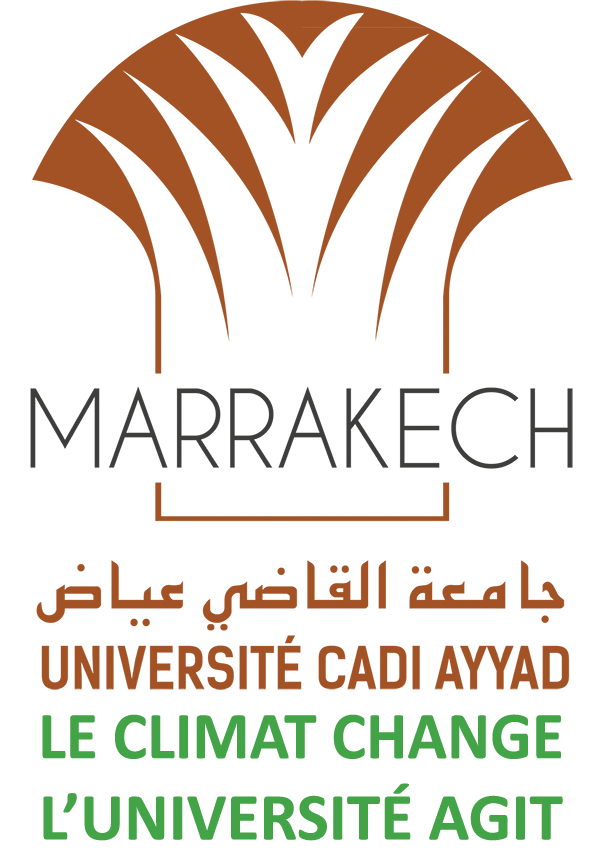 Quelques photos de l'événement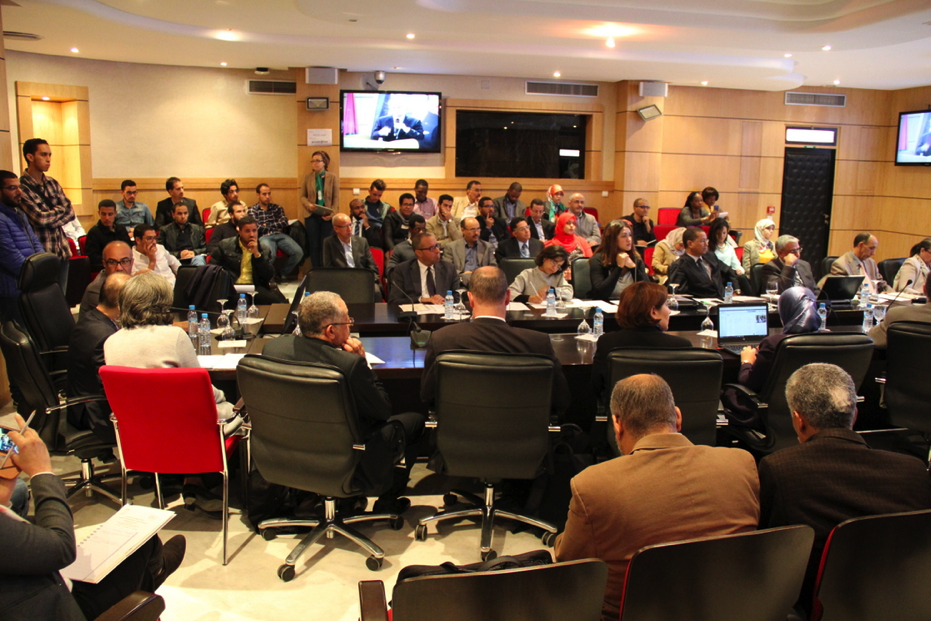 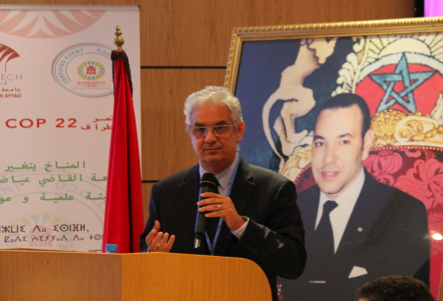 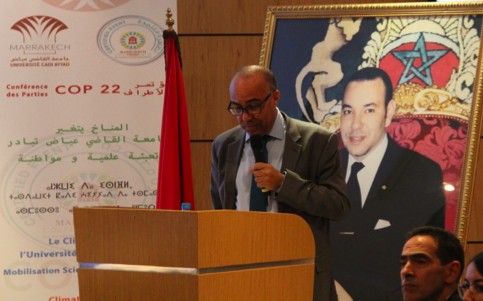 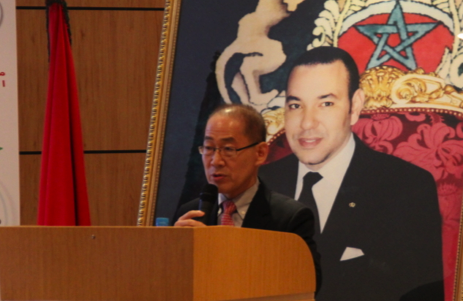 N. Baraka president of scientific committee - CoP22A. Miraoui Président UCAMDr Hoesung Lee Chair of the IPCC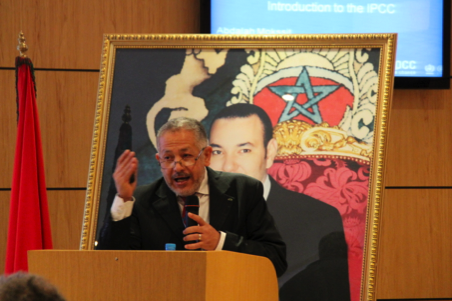 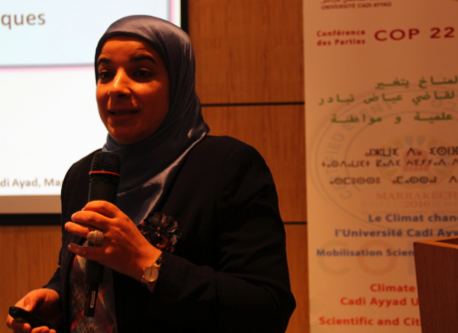 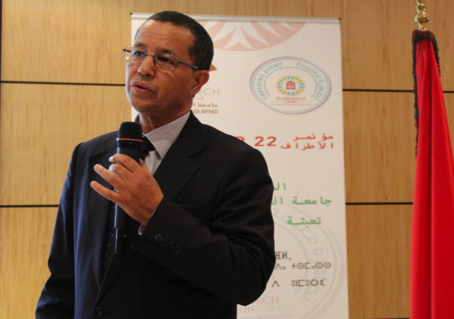 A. Mokssit Secretary  of the IPCC                 F. Driouech Vice President of Group I of the IPCCM. Messouli IPCC Author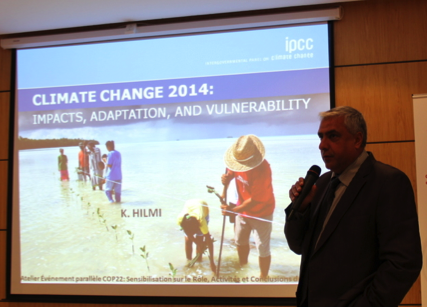 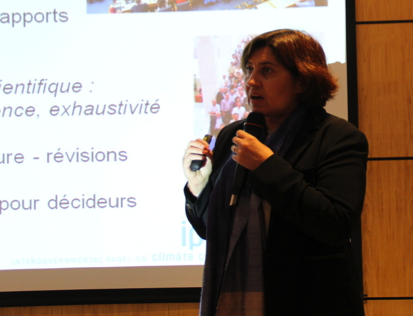 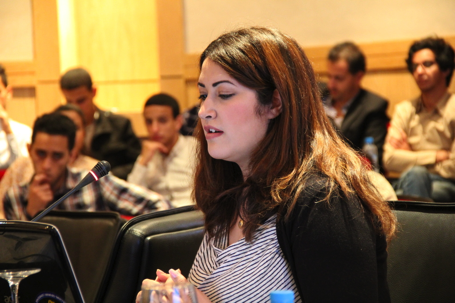 Karim Hilmi, IPCC AuthorValérie Masson-Delmotte, co-chair of IPCC WG1K.Kahime Phd student from UCAM, beneficiary of IPCC Scholarship